HƯỚNG DẪN ĐĂNG KÍ TUYỂN SINH TRỰC TUYẾN DÀNH CHO 
PHỤ HUYNH HỌC SINHTruy cập trang web: https://binhduong.tsdc.vnedu.vn/ Bước 1: Đăng ký sử dụng hệ thống( Tài khoản đã đăng ký sử dụng VnEdu Connect có thể sử dụng để đăng nhập trên hệ thống Tuyển Sinh Đầu Cấp)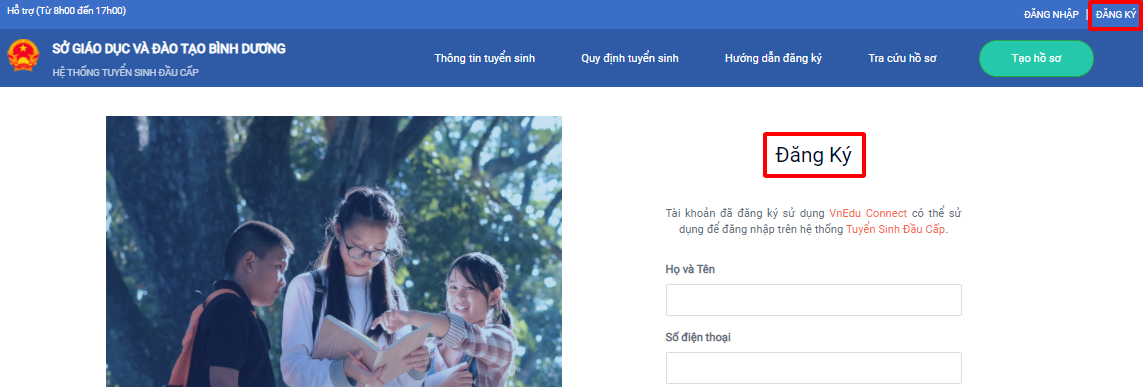 Bước 2: Đăng nhập vào hệ thống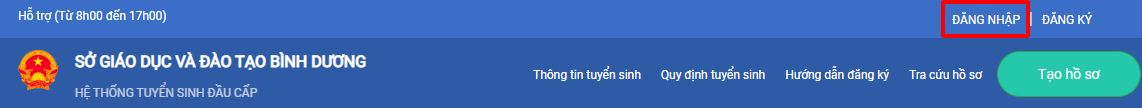 Bước 3: Tra cứu thông tin tuyển sinh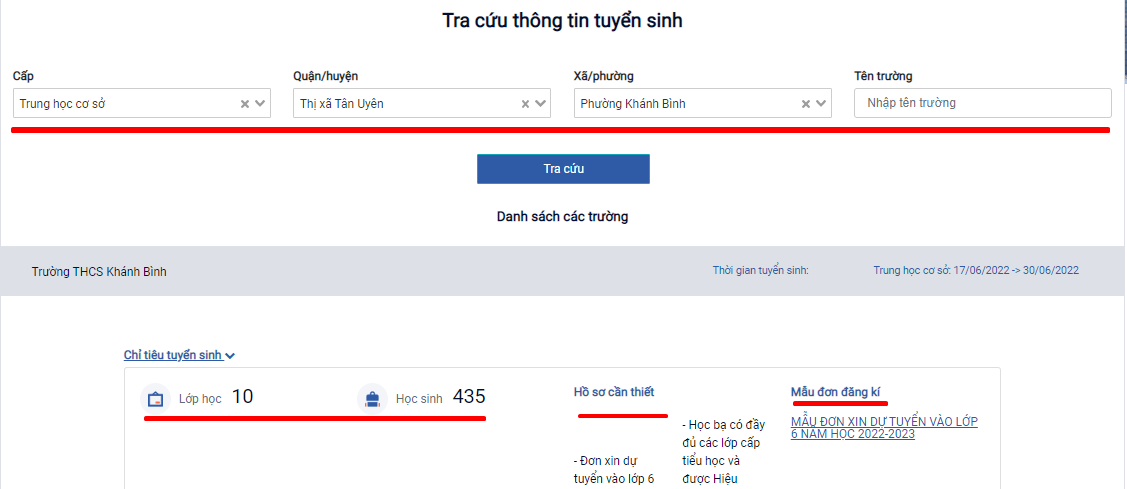 Bước 4: Tạo hồ sơ  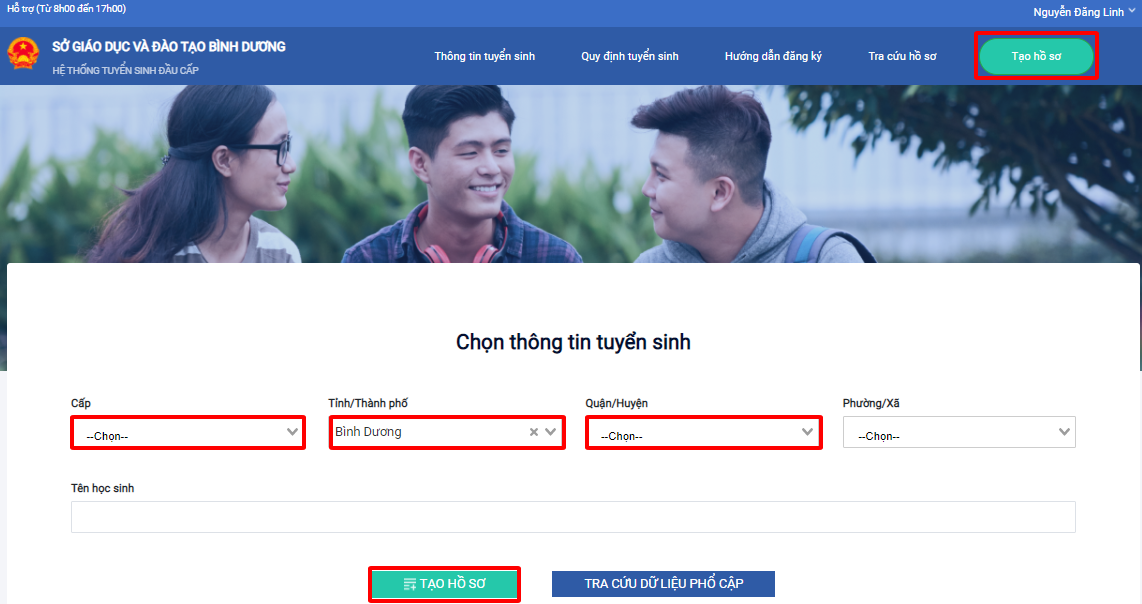 Bước 5: Điền thông tin vào hồ sơ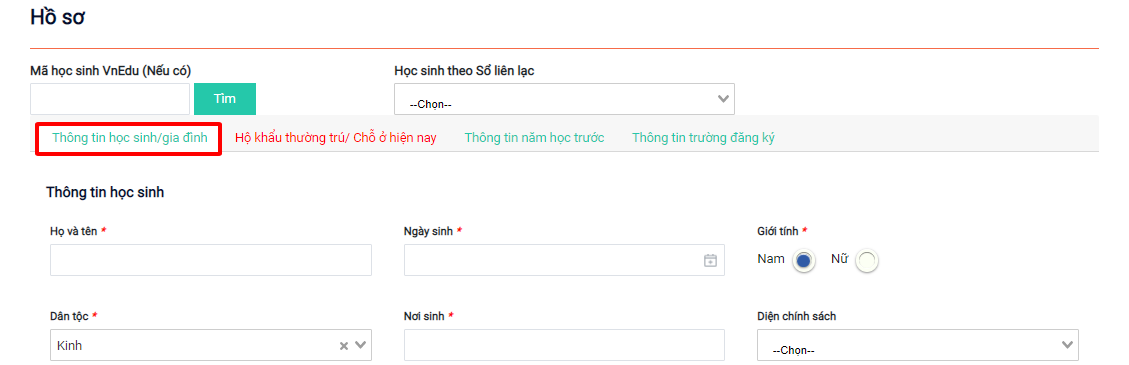 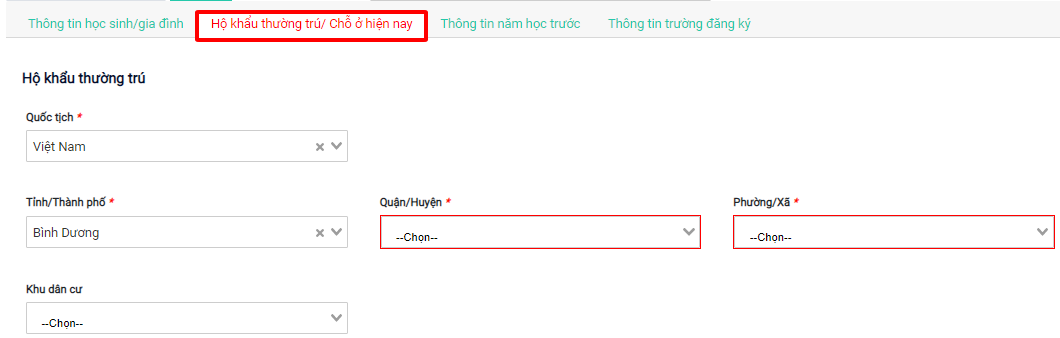 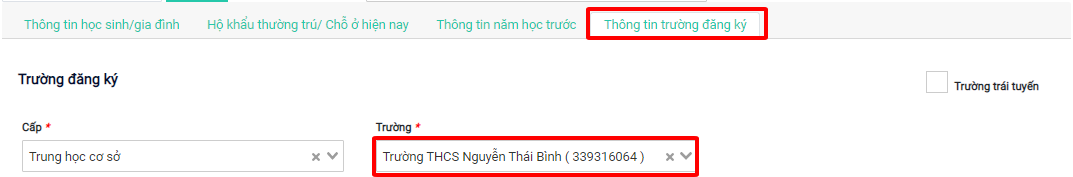 Bước 6: Tải các giấy tờ đính kèm lên hệ thống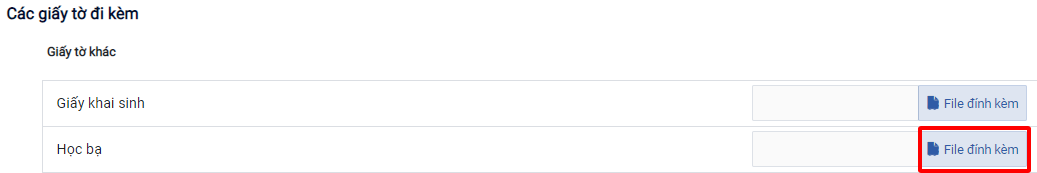 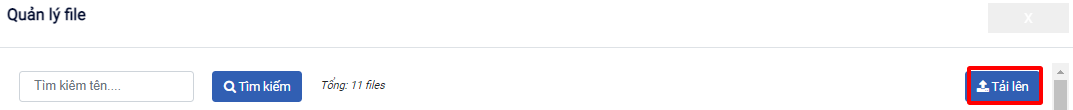 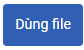 Bước 7: Nộp hồ sơ 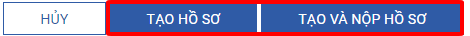 Bước 8: Tra cứu thông tin hồ sơ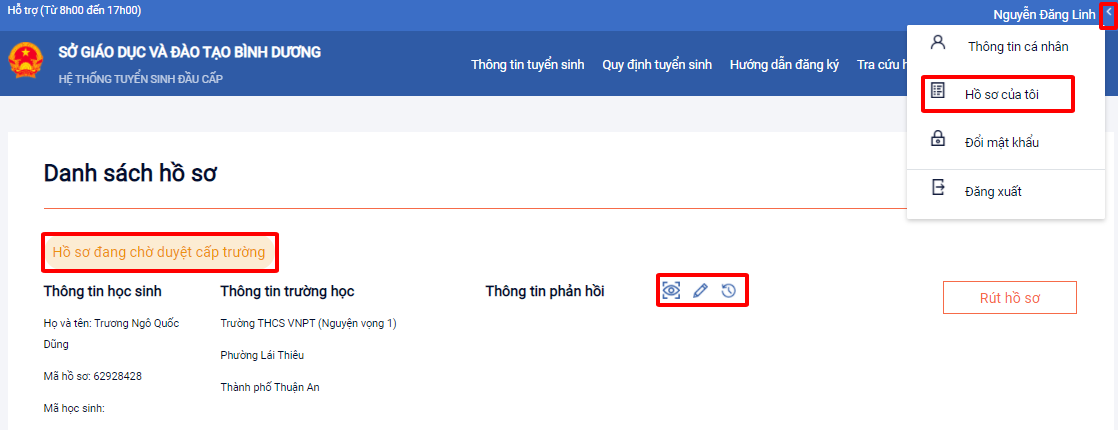 